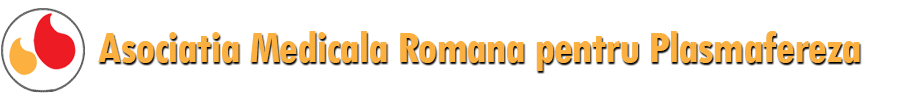 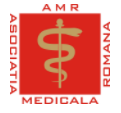 Cursul 4 de Medicina Integrativa si Personalizata: Rolul microbiomului intestinal in sindromul metabolic si diabetul zaharat. Abordari integrative din perspective pediatrice.24.05.2019Asociatia Medicala Romana pentru Plasmafereza in parteneriat cu Asociatia Medicala Romana, sub egida Facultatii de Medicina a Universitatii ”Titu Maiorescu” BucurestiCoordonatori curs:Dr. Simona Soare, UTM BucurestiProf. Manole Cojocaru, UTM Bucuresti
Dr. Cristina Mocanu, Finlanda                           
Locul de desfasurare : Aula I.H.Radulescu, a Bibliotecii Academiei Romane
Program : 09:30-17:30 09:30-10:30 Inscrierea participantilor10:30-11:20 Neoplasmul orofaringian si diabetul zaharat, Razvan Hainarosie 11:20-12:30 Dovezi ale prezentei mecanismelor epigenetice in sindromul metabolic si diabetul zaharat, Rodica Dragotoiu12:30-12:40  Discutii12:40-13:40  Pauza de masa13:40-14:50 Implicatiile microbiotei in bolile autoimune,  Simona Soare 14:50-15:00 Pauza de cafea15:00-15:50 Relatia dintre microbiom si DM, Cristina Mocanu15:50-16:00 Pauza de cafea16:00-16:50 Microbiota intestinala in obezitate si sindromul metabolic, Manole Cojocaru16:50-17:30 Discutii, concluzii, acordarea Certificatelor de AbsolvireSesiunea de dezbateri cazuri cliniceCursul este creditat de catre CMR(6), CFR(8).Se acorda Certificate de AbsolvireTaxa de participare: 50 lei, prin transfer bancar sau la inscriere, in contul:Asociatiei Medicale Romane pentru Plasmafereza, CUI 29184114Cod IBAN: RO82CECEB00130RON4064611 deschis la CEC BANK SA, SMB Contact: corina.stefan@carpatia.ro 0731180677, mancojocaru@yahoo.com  0723326663, cristina.mocanu@carpatia.ro